Департамент образования и науки города Москвы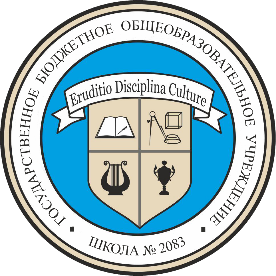 Государственное бюджетное общеобразовательное учреждениегорода Москвы «Школа № 2083» ОГРН 1115074013130                     			       ИНН/КПП   5074045703/775101001108823, г. Москва, п. Рязановское, 			тел.    +7 (495) 858-1541п. Знамя Октября, мкр. «Родники», д.11	e-mail: 2083@edu.mos.ru            Положение конкурса литературного творчества«Свет Рождественской звезды», в рамках XXXII Международных Рождественских чтений по теме «Православие и отечественная культура: потери и приобретения минувшего, образ будущего» ОРГАНИЗАТОРЫ1.1Храм Живоначальной Троицы в Остафьево1.2. ГБОУ Школа № 20832. ЦЕЛИ И ЗАДАЧИЦель:духовное просвещение, нравственное и патриотическое воспитание подрастающего поколения.Задачи:развитие творческих способностей ребенка на основе православных традиций;приобщение молодежи к православной культуре и мировой культуре в целом;выявление и раскрытие молодых талантов;создание среды для творческого общения детей и юношества.3. УСЛОВИЯ ПРОВЕДЕНИЯ КОНКУРСА3.1. Конкурс литературного творчества проводится в области литературы.3.2. Все права на работы, присланные на Конкурс, принадлежат ГБОУ Школа №20833.3. В Конкурсе литературного творчества могут принимать участие обучающиеся ГБОУ Школа № 20833.4. Конкурс литературного творчества проводится в рамках XXXII Международных Рождественских чтений по теме «Православие и отечественная культура: потери и приобретения минувшего, образ будущего»3.5. Возможные темы для написания конкурсных работ:Направление: православие и образование, воспитание.Роль Православия в формировании личности ребенка. «Отечество», «Малая родина», «Родная земля», «Родной язык», «Моя семья и мои друзья», «Мой дом» как духовные скрепы личности.Осмысление жизни как одна из базовых потребностей человека.Библия как Священное Писание и как явление культуры, имеющее цивилизационное значение.Заповеди Ветхого и Нового Завета как руководство к жизни.Воспитание и образование на основе религиозной традиции России.Путеводные звезды человечества. О святых и героях России.Моя Родина – Святая Русь.Сохраняем святыни России.Есть ли место подвигу в современной жизни?Направление: православие и культура.Православная культура как основа воспитания подрастающего поколения;Культурные ценности и современная молодёжь. Использование культурного потенциала среды в духовно-нравственном воспитании.Направление: православие и семья.Крепкая семья – сильная Россия: милосердие, благотворительность, волонтёрство.Православная семья в современном мире.Семья в Православии как малая церковь.Христианские ценности в формировании семейных традиций.Направление: православие и молодёжь.1. Духовное воспитание молодежи через привлечение к организации благотворительных акций.2. Православная культура и современная молодежь.3. Духовно–нравственное просвещение молодежи.4. Социальное волонтерство как путь к милосердию;5. Приобщение молодежи к православию как один из методов духовно-нравственного воспитания.Направление: православие и спорт.1. Путь к вере через спорт.2.Тело – храм или «темница души»?3.Православие и физическая культура как единый механизм воспитания;3.6. Конкурс литературного творчества проводится по 3 возрастным категориям:первая группа – 1-4 классы;вторая группа – 5-8 классы;третья группа – 9-11 классы.3.7. Номинации конкурса литературного творчества:o	первая номинация – рассказ;o	вторая номинация – сочинение.3.7. Конкурсные работы  предоставляются  на русском языке.4. ТРЕБОВАНИЯ К КОНКУРСНЫМ РАБОТАМ4.1. Литературные работы, присылаемые на Конкурс, должны соответствовать требованиям. Требования к оформлению конкурсной работы:Конкурсную работа предоставляется в рукописном виде, в тонкой тетрадке из 12 листов в линейку. объем текста – не более 3-х страниц. Тетрадь подписывается по образцу: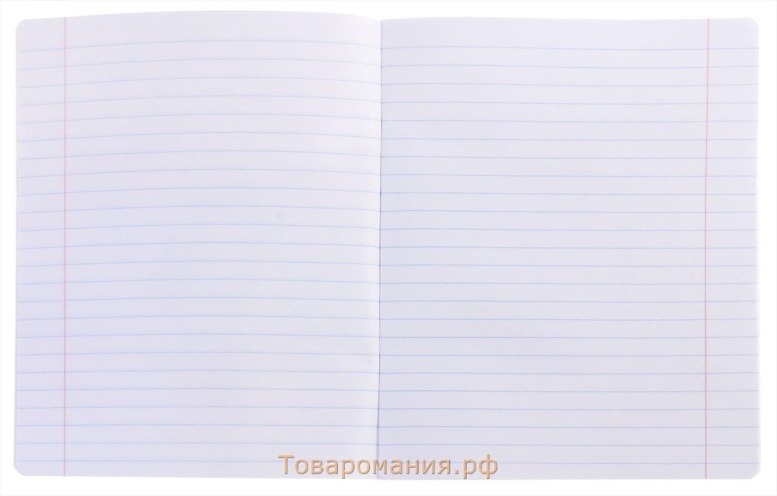 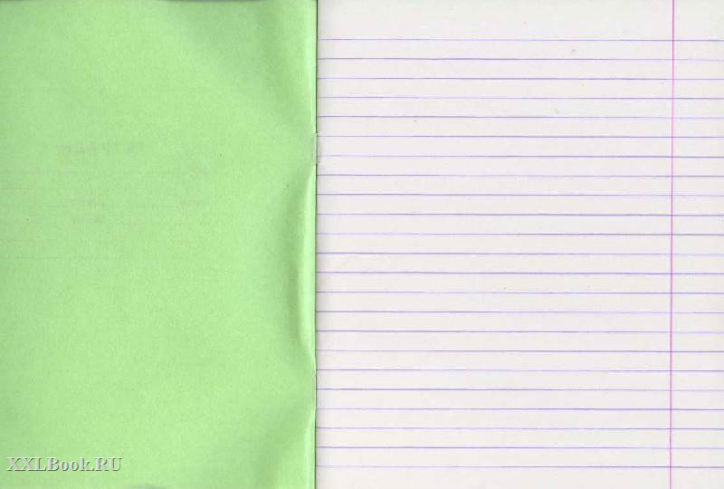 Пример оформления работы:4.2.Количество произведений представленных на Конкурс одним ребенком, не может превышать 1-го произведения.4.3. Работы принимаются в рукописном варианте, выполненные аккуратным, разборчивым почерком с соблюдением полей.4.4.Критерии оценки конкурсных работ:Соответствие работы тематике Конкурса.Оригинальность сюжета и авторской позиции.Уровень владения литературным языком.Корректность использования терминов православной культуры.Соответствие работы выбранному жанру 4.5. Работы, не соответствующие указанным требованиям, на Конкурс сочинений не принимаются.5. ЭТАПЫ ПРОВЕДЕНИЯ КОНКУРСА 5.1. Конкурс сочинений проводится в один этап.5.2. Конкурс сочинений проводится в очном режиме.прием заявок до 24 ноября 2023 года; 5.3. Заявки присылать в электронном виде на почту ma.ohtina@ok2083.ru с пометкой   Конкурс литературного творчества 5.4   Прием конкурсных работ до 1 декабря 2023ПОДВЕДЕНИЕ ИТОГОВ КОНКУРСА СОЧИНЕНИЙ 8 ДЕКАБРЯ 2023 г.НАГРАЖДЕНИЕ ПОБЕДИТЕЛЕЙ КОНКУРСА 19 ДЕКАБРЯ 2023 г.Заявкана участие в конкурсе литературного творчества«Рождественские истории»№Фамилия, Имя участникаКлассНаправлениеНоминацияНазвание работыФИО руководителя(полностью) должность, контактный телефон 